Йога  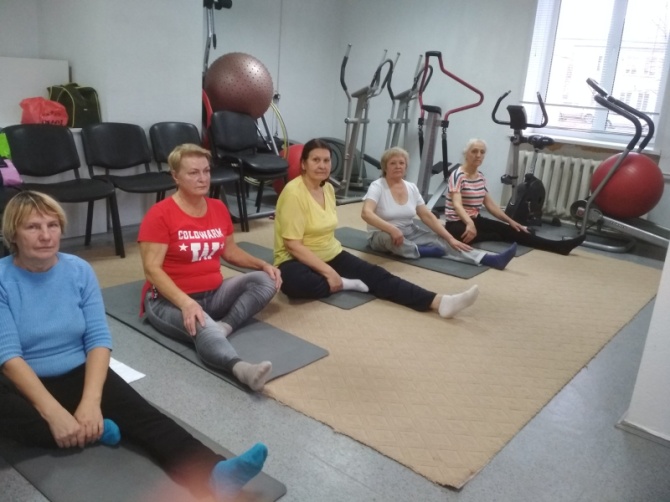 Фитбол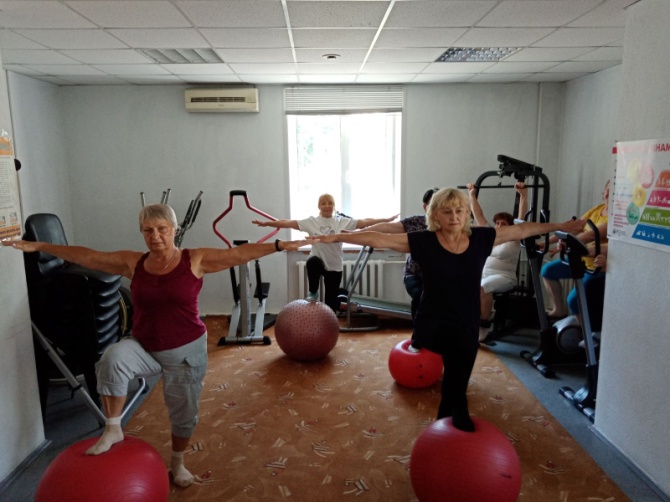 Скандинавская ходьба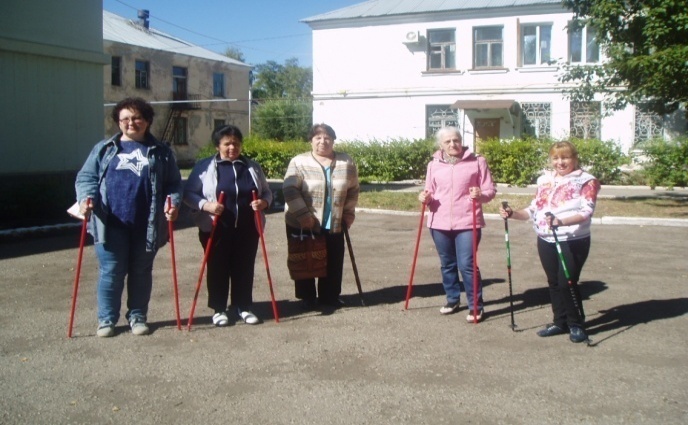  Беседы и тренинги психолога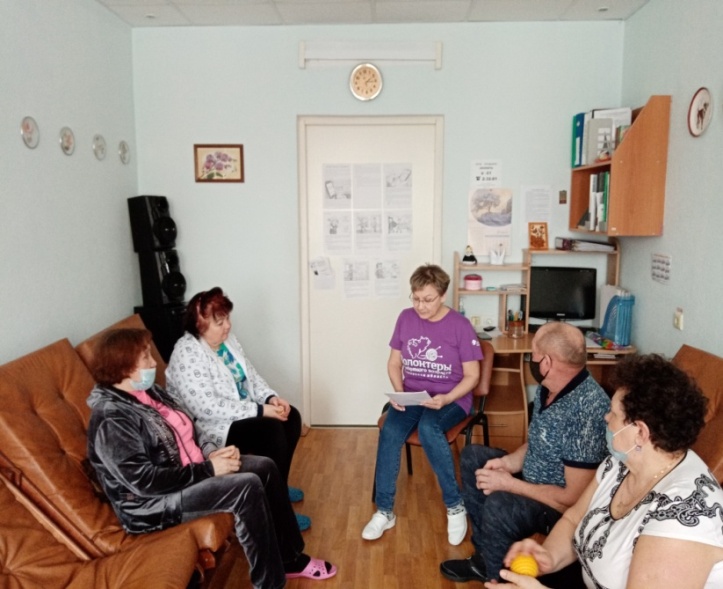 МЫ ЖДЕМ ВАС, ДОРОГИЕ ПОЛУЧАТЕЛИ!По адресу:г. Отрадныйул. Ленина, 41ател. 8(846)955-01-21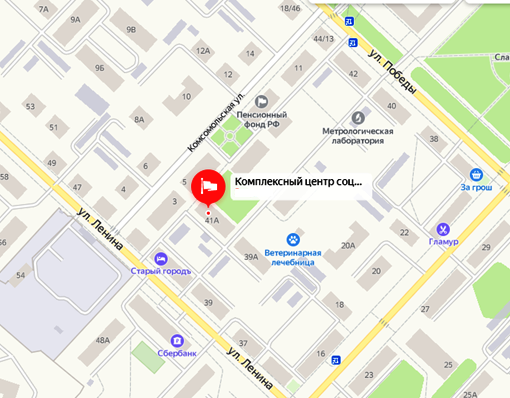 Руководитель клуба – специалист по реабилитации инвалидовТетюшина Тамара СергеевнаПсихолог – Бакланова Галина ДмитриевнаГОСУДАРСТВЕННОЕ КАЗЕННОЕ УЧРЕЖДЕНИЕ САМАРСКОЙ БЛАСТИ  «Комплексный центр социального обслуживания населения Восточного округа»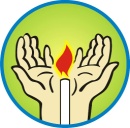 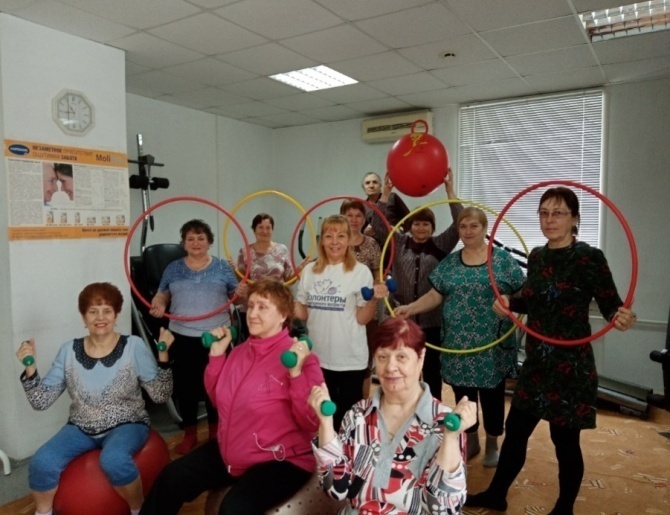 Отделение социальной реабилитацииКЛУБ«ШКОЛА АКТИВНОГО ДОЛГОЛЕТИЯ»2021 годЧеловек – мера всех вещей, а его здоровье – самое ценное богатство. /Пифагор/Одним из приоритетных направлений государственной политики Российской Федерации является улучшение демографической ситуации в стране. Важной составляющей в решении этой проблемы является продление жизни человека. В настоящее время одной из самых социально незащищённых групп населения России являются люди старшего поколения.С 22 августа 2018 года на базе отделения социальной реабилитации действует клуб «Школа активного долголетия».Школа способствует развитию личности в пожилом возрасте, учит умению жить достойно, обучает умению вести здоровый образ жизни.Цель клуба:-  повышение информированности населения об особенностях жизни в пожилом возрасте и факторах, влияющих на продолжительность жизни-   укрепление и сохранения физического здоровья, поддержания активного образа жизни граждан пожилого возраста и инвалидов; - ознакомить с искусством релаксации и снять эмоциональное  напряжение.Основные задачи клуба:- Пропаганда здорового образа жизни- Формирование новой среды общения- Создание и поддержание мотивации на активное и позитивное долголетие- Развитие навыков борьбы со стрессами- Активизация двигательных навыков и применение их в повседневной жизни- Профилактика заболеваний опорно – двигательного аппарата, сердечно – сосудистой  и нервной систем- Повышение самооценки и позитивного эмоционального настроя-   Обучение практическим методам оздоровления организма и профилактики заболеванийОсновные направления клуба:Индивидуальная ЛФК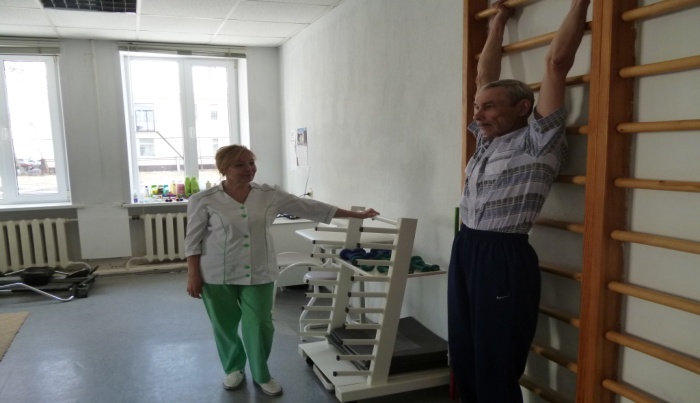 Групповая ЛФК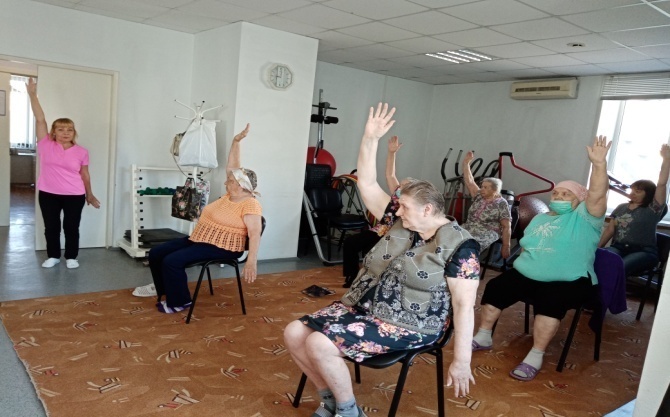 Занятия на тренажёрах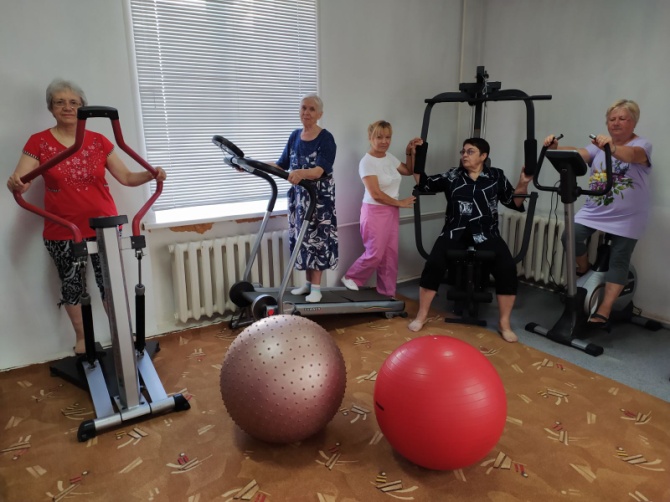 